SHORT TERM RENTALAIRBNBBED & BREAKFAST PERMIT APPLICATIONPlease print legibly or type in the information below.Applicant Name __________________________________________________________________Applicant Address ________________________________________________________________City, State, Zip _____________________________________________Applicant Phone # __________________________________________Applicant Email ____________________________________________Management Name (If applicable) ___________________________________________________Management Address _____________________________________________________________City, State, Zip ______________________________________________Management Phone # ________________________________________Management Email __________________________________________Physical Address _______________________________________________________________# On Site Parking Spaces _____________# Bedrooms _____________Maximum Occupancy ___________Advertising sign on property        	Yes ________        No __________           (Helper City Sign Ordinance 18.95 (Planning and zoning permit approval required)Utah State Tax # ___________________________Business License # __________________                   (required if not listed through vacation listing website)Short Term Rental/Bed & Breakfast/Airbnb started (date) _________________________Do property owners live on site?     	Yes ________     No _________Do property managers live on site?   	Yes ________     No _________I have received information and agree to the following Helper City Ordinance: 18.90.180 Short-term vacation rental/Bed and Breakfast rules and regulations.www.helpercity.net (Code Book)Signature _______________________________________________________________________Signature _______________________________________________________________________Date ____________________________CONDITIONAL USE PERMIT APPLICATION SHORT TERM RENTAL/BED & BREAKFASTDate Filed ____________________            Conditional Use Fee $50.00              Date Paid__________________Zone ________________________Name of applicant:___________________________________________________________________________Project address:_____________________________________________________________________________  Applicant is proposing development of the following described property to be used for:Specific use applied for: (example: Home Occupied Business) (Describe in detail the nature of the business, occupation or purpose for which the building, structure, improvement or premises are to be used, and what is to be done on or with the property in the way of additional improvements). __________________________________________________________________________________________________________________________________________________________________________________________________Justification: (Explain why the project is needed)._________________________________________________________________________________________________________________________________________________________________________________________________Please describe why the proposed use would not be detrimental to existing or proposed uses in the surrounding area:__________________________________________________________________________________________________________________________________________________________________________________________________Additional information on intent of property or building:____________________________________________________________________________________________________________________________________________________________________________________________________________Improvements done on structure:  Yes ________      No _________(If Yes) Building permit approval and/or Certificate of Occupancy:  Yes ________   No _________Description of improvements ________________________________________________________________________________________________________________________________________________________________________________________________________________________________________________________________________________________________________________OFFICE USE ONLYDate ___________________ 		_________Approve           _______Denied Comments: __________________________________________________________________________________________________________________________________________________________________________________________________CONDITIONS ATTACHED TO THIS USE:CONDITION:1. ___________________________________________________________________________________________________________________________________________________________________________________________________________________CRITERIA THIS CONDITION IS BASED UPON:  _________________________________________________________________________________________________________________________________________________________CONDITION:2.________________________________________________________________________________________________________________________________________________________________________________________________CRITERIA THIS CONDITION IS BASED UPON:___________________________________________________________________________________________________________________________________________________________CONDITION:3.________________________________________________________________________________________________________________________________________________________________________________________________CRITERIA THIS CONDITION IS BASED UPON:___________________________________________________________________________________________________________________________________________________________Zoning Administrator     _________________________________________________________Commission     	 _______________________________________________________________Commission     	 _______________________________________________________________ Commission	 ________________________________________________________________ Commission	 ________________________________________________________________Short-term rental” or “vacation rental” is the renting out of a furnished home, apartment or condominium for a short-term stay (less than 30 consecutive days). The owner of the property usually will rent out on a weekly basis, but some rentals may offer nightly rates. Typically the entire home, apartment or condominium is rented to one user. Some rentals are shared spaces that may be similar to a bed and breakfast style rental with or without meals provided. Short-term rentals are commonly advertised online through various vacation booking websites.18.90.180 Short-term vacation rental/bed and breakfast rules and regulations.Regulations and restrictions imposed by this section are recognition of the premise that a vacation rental provides lodging for a transient population that may or may not honor neighborhood values or exhibit neighborly consideration to the same extent as permanent residents. Separation requirements listed below are based on a desire to maintain the overall residential character of neighborhoods and the purpose of single-family residential zones to promote safe locations for residential uses.A. Business License Required. No dwelling in a residential zone shall be occupied or used as short-term vacation rental or bed and breakfast or advertised for use as a short-term vacation rental or bed and breakfast, until such time that the owner has obtained a short-term vacation rental or bed and breakfast business license issued and reviewed by Helper City recorder and/or city council.1. The application lists the name, address and phone number of the owner or other person designated by the owner as the property manager who shall be responsible for ensuring compliance with the rules and regulations specified in this section.2.  The application includes a valid Utah State tax number for remittance of transient lodging taxes.B. Parking Regulations. The owner of any property licensed as a short-term vacation rental or bed and breakfast shall provide off-street parking for guests in accordance with the following:1. Off-street parking shall be provided on the same lot as the dwelling which is licensed as a short-term vacation rental or bed and breakfast.2. Two parking stalls minimum and one additional off-street stall for every additional rental unit on the property.3. All guest parking should be contained on site.C. Maintenance Standards. Must be maintained to the same level as other housing in the zoning district.D. The owner of any dwelling licensed as a short-term vacation rental or bed and breakfast will be responsible to ensure that guests or occupants follow all Helper City ordinances including the nuisance ordinance. [Ord. 2017-9 § 2].OWNER INFORMATION            PROPERTY OWNER OR  MANAGEMENT CONTACT INFORMATION		PROPERTY INFORMATIONDETAILS OF PROPOSED SHORT TERM RENTAL   -   BED & BREAKFAST   -   AIR BNB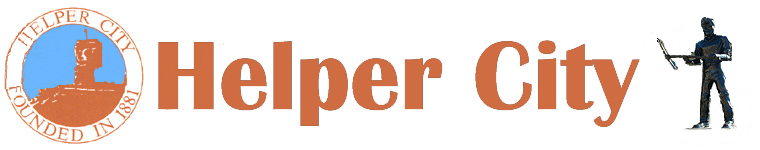 